附件4体育健身器材目录序号产品名称单位数量产品参考图1告示牌件1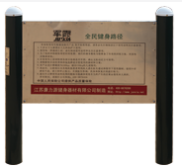 2棋牌桌张1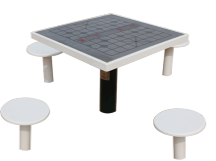 3秋千件1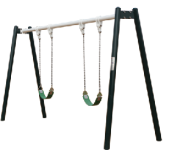 4组合训练器件1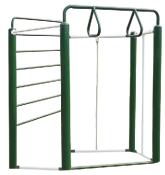 5摸高压腿组合器件1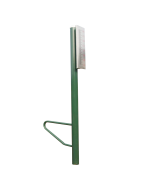 6大转轮上肢牵引组合器件1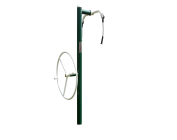 7休闲椅张1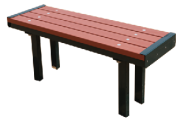 8室外乒乓球台张1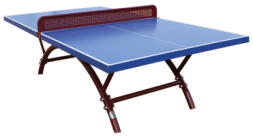 9移动式篮球架副1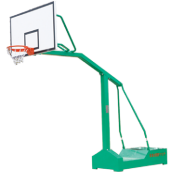 10羽毛球 排球网球 三用架件1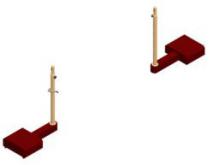 11篮球（7号）个10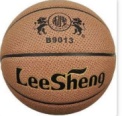 12足球（5号)个10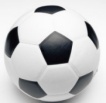 13乒乓球拍个10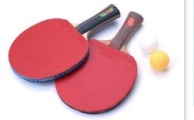 14排球（5号)套10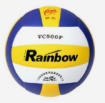 15其他根据实际需求临时调换的产品备注：包含基础建设费用（水泥、沙石、挖地基等）、安装费、运输费、保修期内日常维护费、售后服务费及相关税金等。备注：包含基础建设费用（水泥、沙石、挖地基等）、安装费、运输费、保修期内日常维护费、售后服务费及相关税金等。备注：包含基础建设费用（水泥、沙石、挖地基等）、安装费、运输费、保修期内日常维护费、售后服务费及相关税金等。备注：包含基础建设费用（水泥、沙石、挖地基等）、安装费、运输费、保修期内日常维护费、售后服务费及相关税金等。备注：包含基础建设费用（水泥、沙石、挖地基等）、安装费、运输费、保修期内日常维护费、售后服务费及相关税金等。